ПОСТАНОВЛЕНИЕ   «18»  мая  2020 г.			№  3			с. ВоробьёвкаО признании утратившим силу постановления  Администрации Воробьевского СМО Республики Калмыкия № 6/1от 19.04.2017 года (в ред. № 4 от 10.04.2018 года) «Об утверждении Порядка  формирования, утверждения и ведения планов закупок товаров, работ, услуг для обеспечения муниципальных нужд  Воробьевского сельского муниципального образования Республики Калмыкия».	В соответствии  с Федеральным законом от 01.05.2019 № 71-ФЗ «О внесении изменений в Федеральный закон «О контрактной системе в сфере закупок товаров, работ, услуг для обеспечения государственных и муниципальных нужд»,  Федеральным законом от 6 октября . № 131-ФЗ «Об общих принципах организации местного самоуправления в Российской Федерации» на основании протеста  Прокурора Приютненского района Республики Калмыкия  на  постановление Администрации Воробьевского СМО Республики Калмыкия  от 27.04.2020 года  № 18-2020, руководствуясь Уставом Воробьевского сельского муниципального образования Республики Калмыкия, Администрация Воробьевского сельского муниципального образования Республики Калмыкия постановляет: Признать утратившим силу постановление  Администрации Воробьевского СМО Республики Калмыкия № 6/1от 19.04.2017 года (в ред. № 4 от 10.04.2018 года) «Об утверждении Порядка  формирования, утверждения и ведения планов закупок товаров, работ, услуг для обеспечения муниципальных нужд  Воробьевского сельского муниципального образования Республики Калмыкия».Настоящее постановление вступает в силу с момента его подписания и подлежит размещению на официальном сайте Воробьевского сельского муниципального образования Республики Калмыкия.Контроль над исполнением постановления оставляю за собой Глава Воробьевского сельского муниципального образования Республики Калмыкия	П.В. НемашкаловАДМИНИСТРАЦИЯ ВОРОБЬЕВСКОГО СЕЛЬСКОГО МУНИЦИПАЛЬНОГО ОБРАЗОВАНИЯРЕСПУБЛИКИ КАЛМЫКИЯ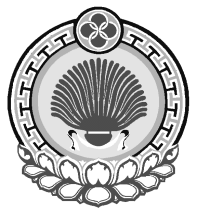 ХАЛЬМГ ТАҢҺЧИНВОРОБЬЕВСК СЕЛӘНӘ МУНИЦИПАЛЬН БYРДЭЦИНАДМИНИСТРАЦ359034, Россия, Республика Калмыкия, Приютненский район, с. Воробьевка, ул.Ленина, 59359034, Россия, Республика Калмыкия, Приютненский район, с. Воробьевка, ул.Ленина, 59359034, Россия, Республика Калмыкия, Приютненский район, с. Воробьевка, ул.Ленина, 59